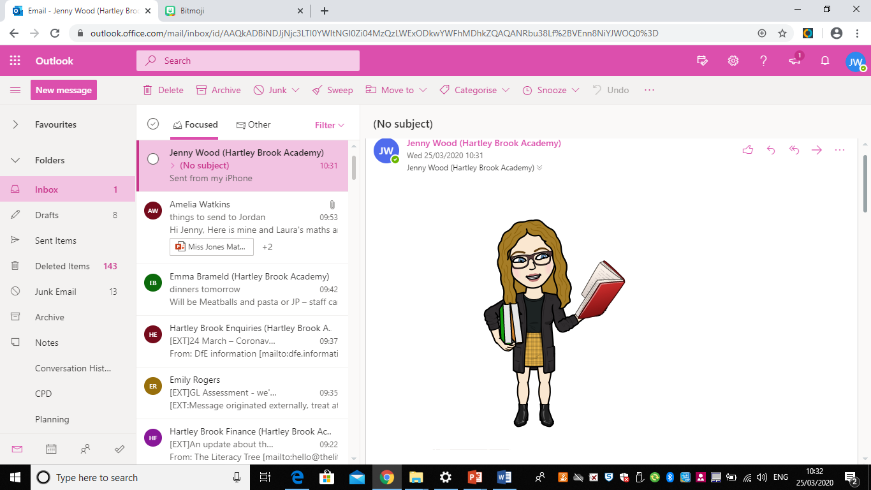 Monday Tuesday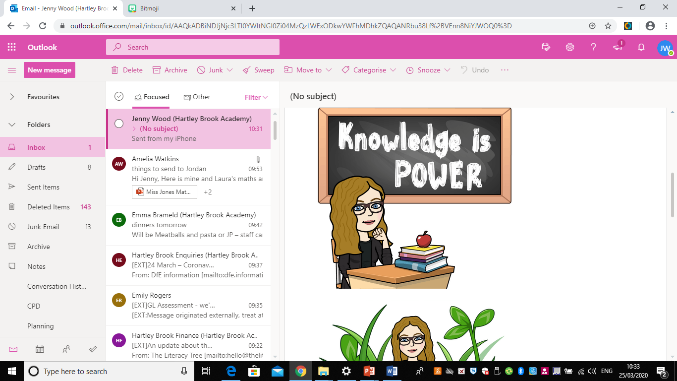 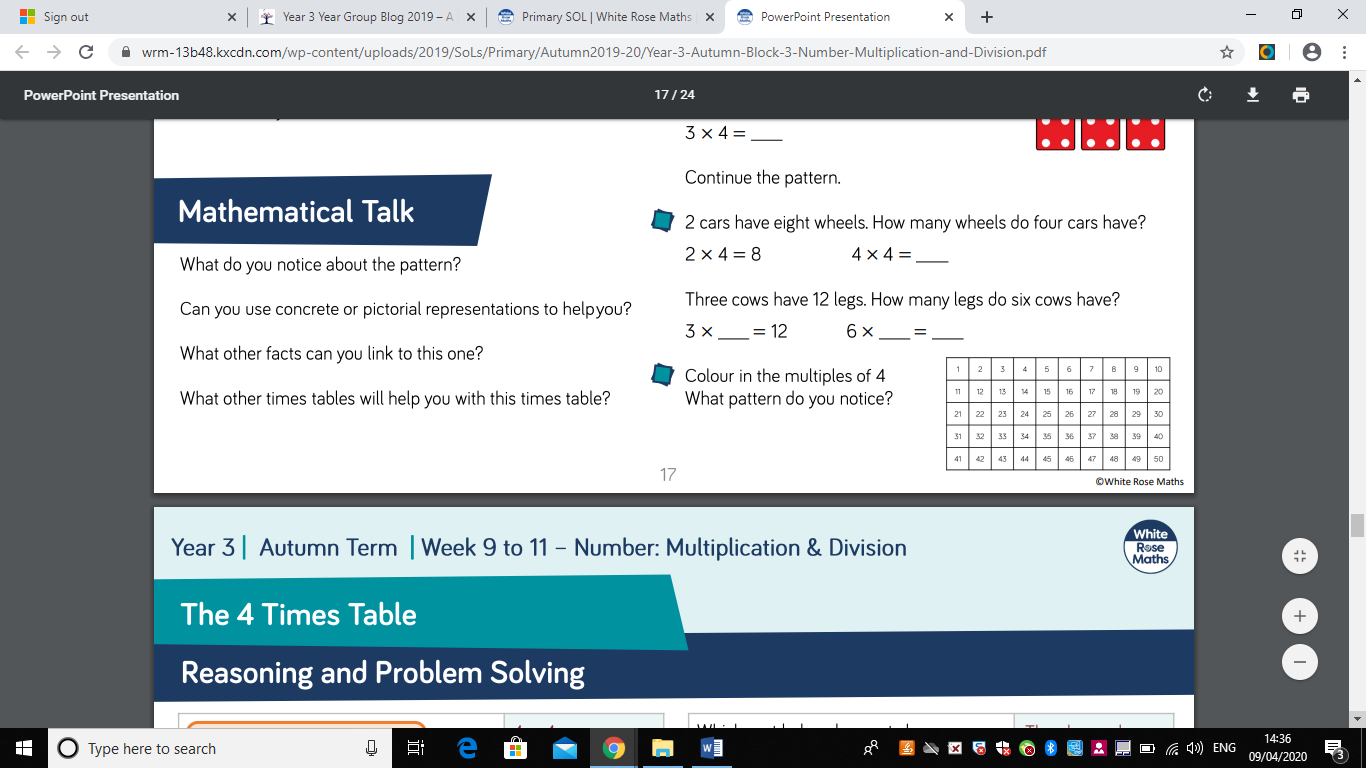 Wednesday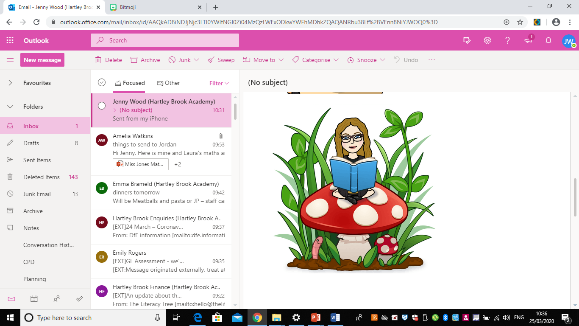 Thursday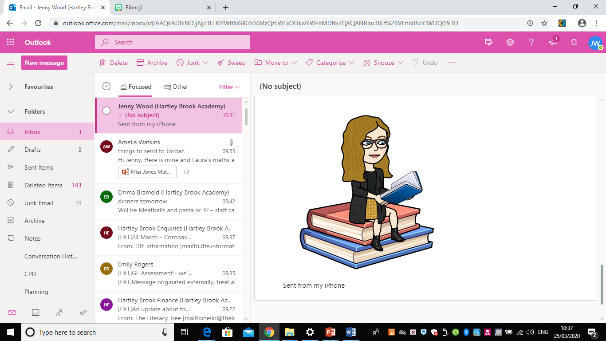 Friday 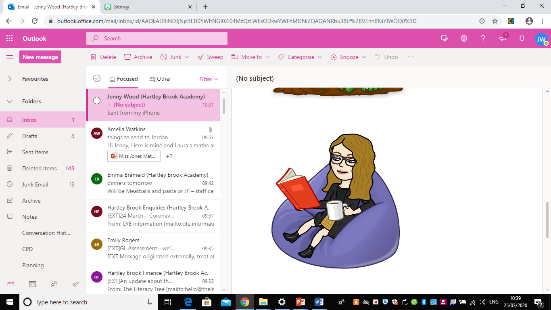 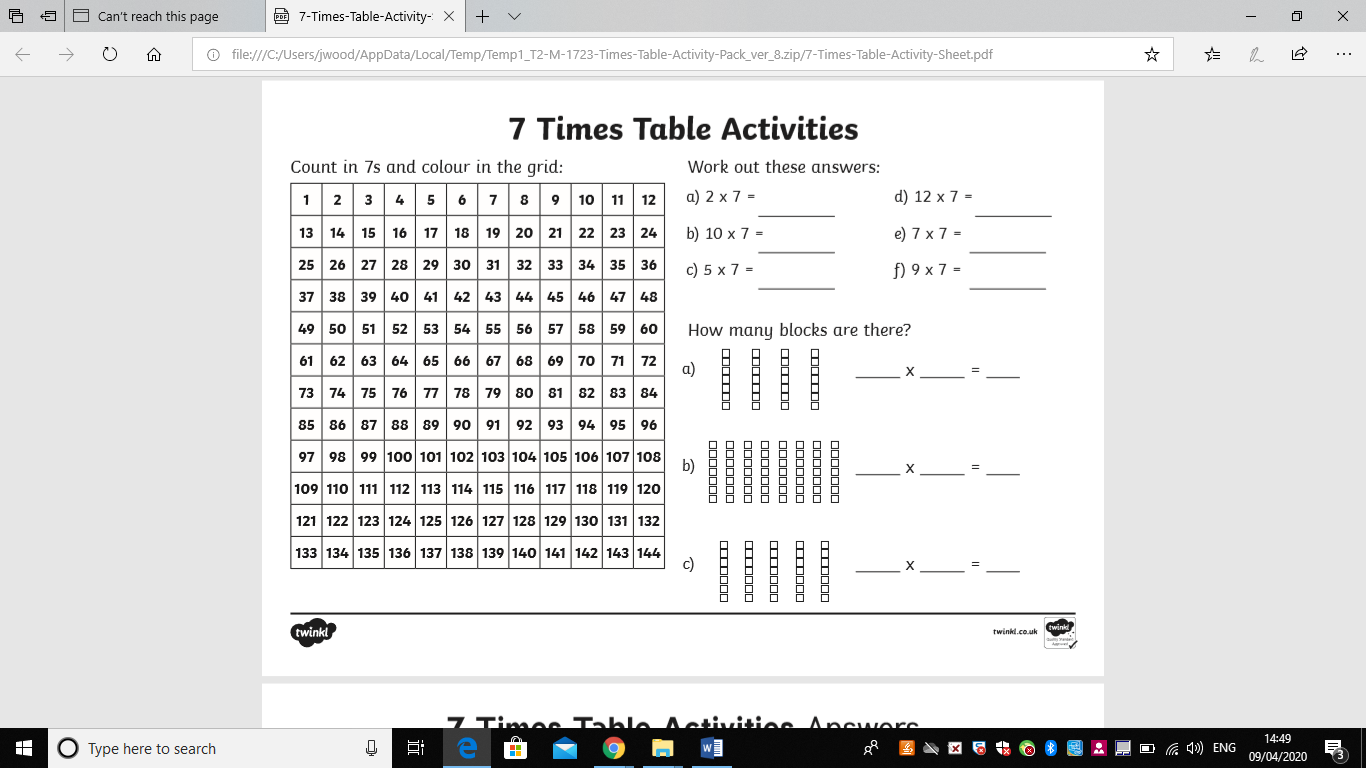 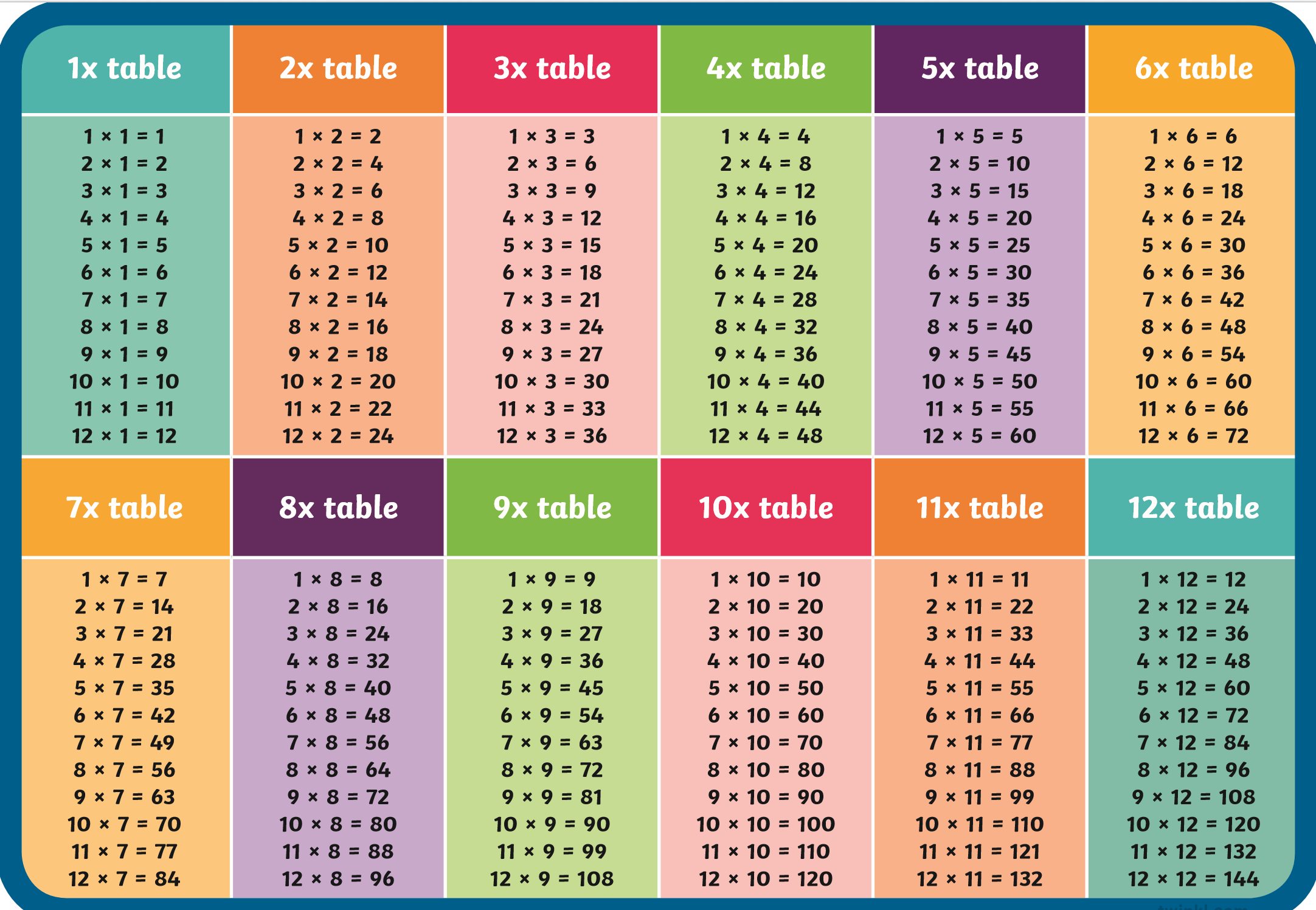 Fluency Draw arrays to work out the answer8 x 7 =9 x 5 =13 x 3 =11 x 4 =7 x 9 = 12 x 5 =12 x 9 =8 x 8 =Problem SolvingThere are 8 loaves of bread on each shelf. There are 6 shelves. How many loaves of bread are there?There are 9 fish tanks and 7 fish in each tank. How many fish are there altogether?There are 12 pots. In each pot there are 7 pencils. How many pencils are there in total?Reasoning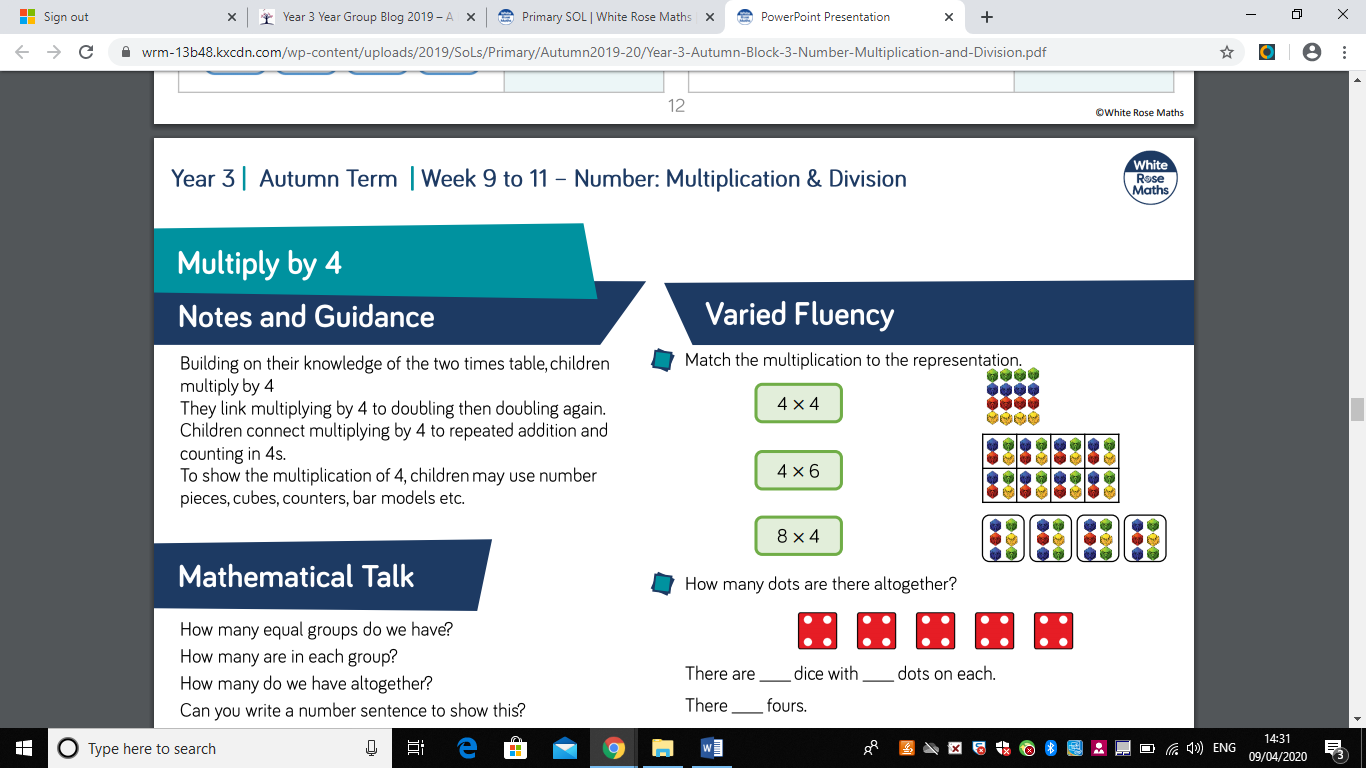 Fluency Draw arrays to work out the answer6 x 7 =9 x 3 =11 x 9 =8 x 5 =9 x 4 =12 x 8 =7 x 12 =10 x 9 = Problem SolvingReasoning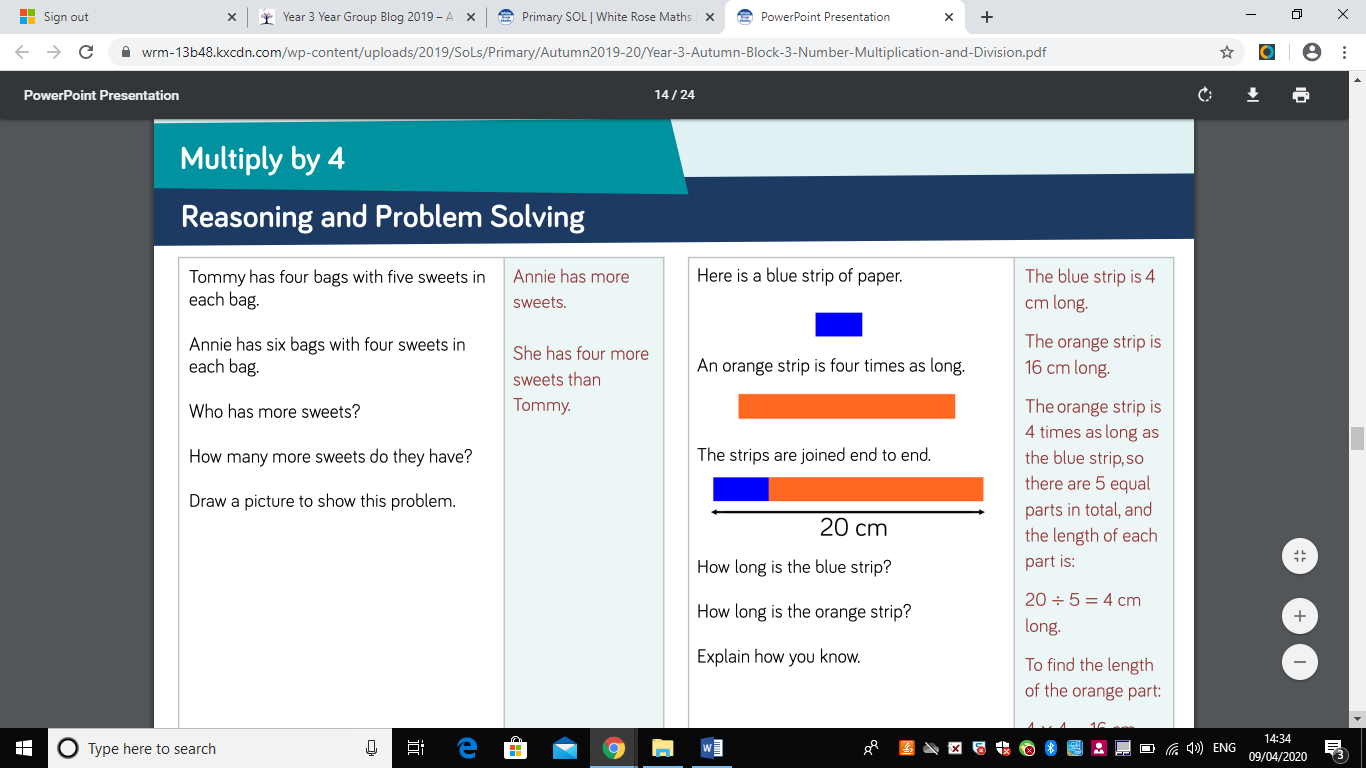 Fluency Draw arrays to work out the answer6 x 11 =9 x 9 =2 x 9 =5 x 5 =12 x 4 =6 x 8 =7 x 7 =10 x 4 =Problem Solving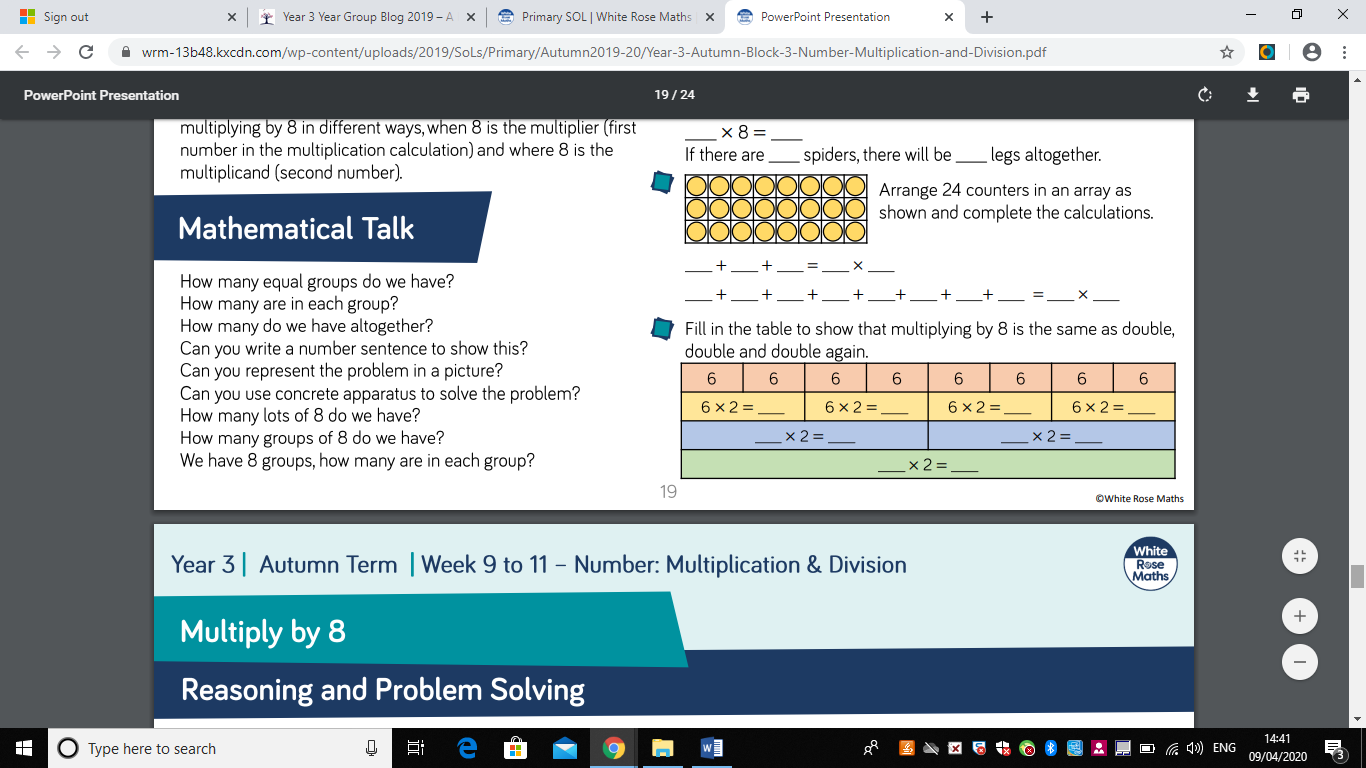 Reasoning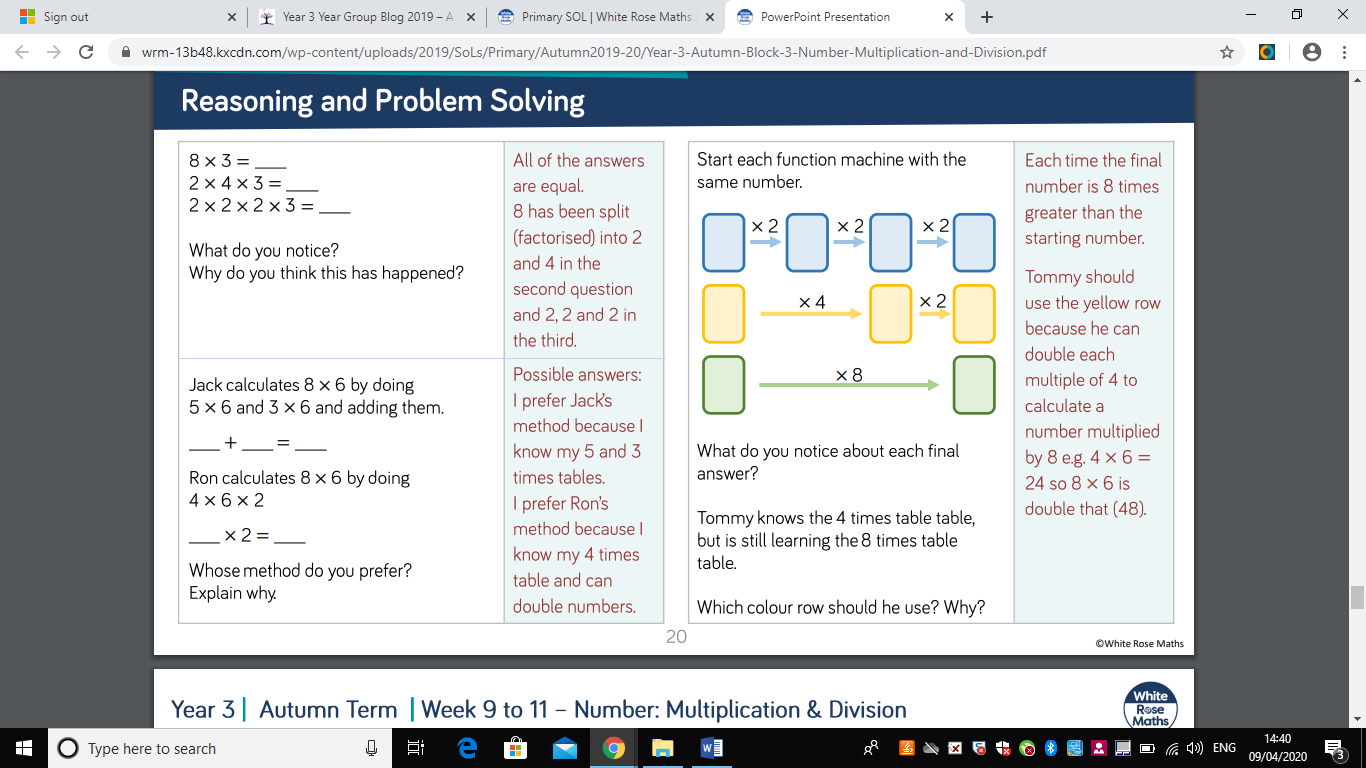 Fluency 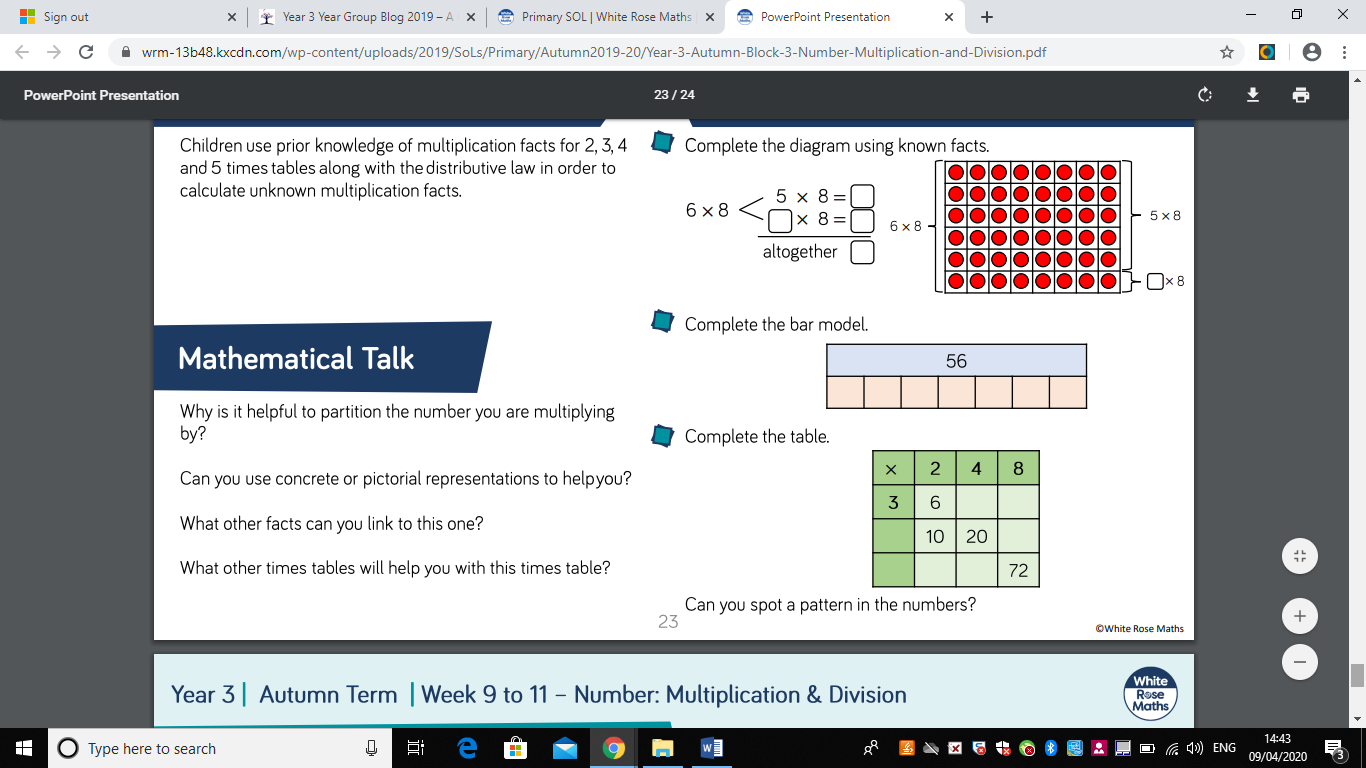 Problem Solving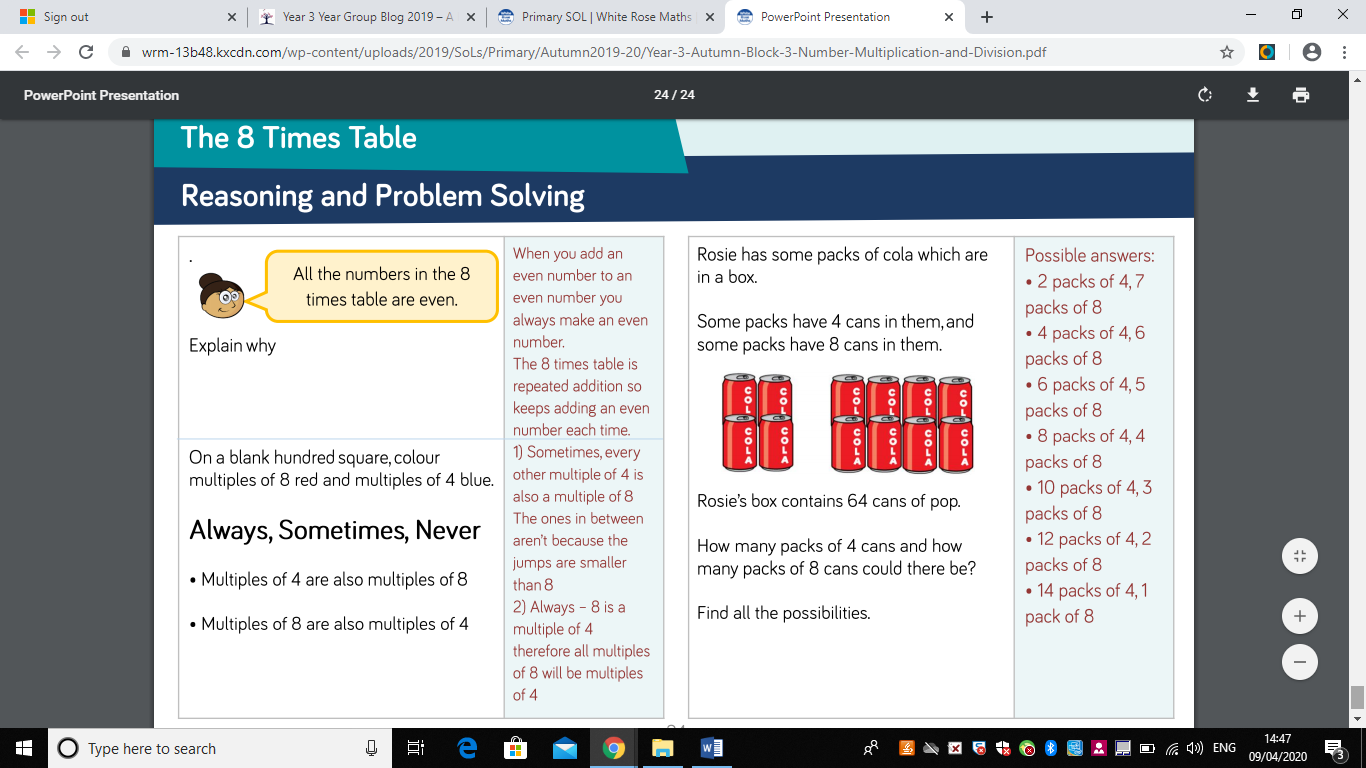 Reasoning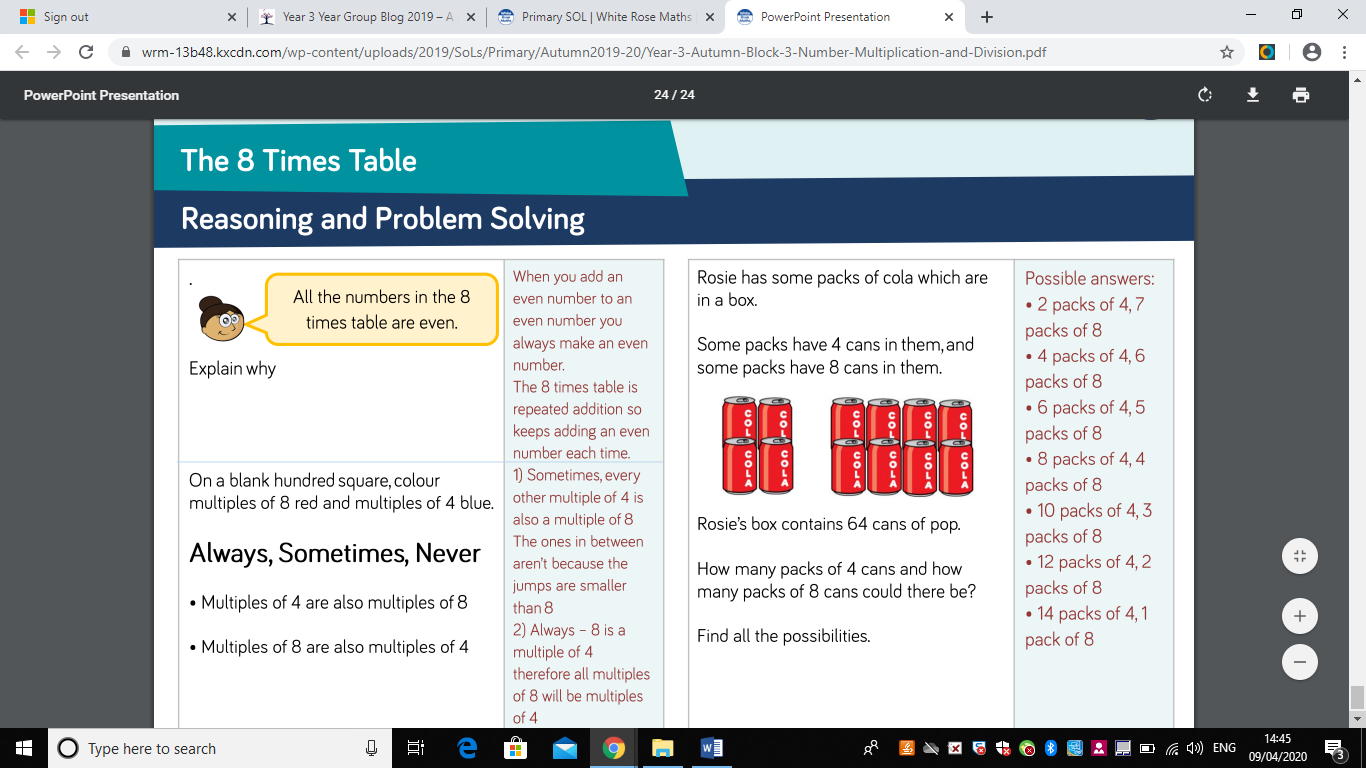 